全国研究生招生专业目录(专业后加★为专业硕士)  01 哲学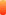   02 经济学  03 法学  04 教育学  05 文学  06 历史学  07 理学  08 工学-->  09 农学  10 医学  11 军事学  12 管理学  13 艺术学